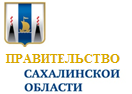 ▪Что делать, если укусила собака? ▪Как оказать пострадавшему первую помощь? ▪Необходимо помнить, что животное в рану может занести опасную инфекцию! ▪Необходимо оказать помощь как можно скорее!Первые действия при укусе собаки:после укуса собаки рану рекомендуется тщательно промыть холодной водой! Во время этой процедуры из нее требуется удалить остатки слюны и частички грязи. При промывании желательно применять хозяйственное мыло, потому что оно эффективно разрушает болезнетворные микроорганизмы за счет повышенного содержания щелочей; при глубоком укусе наблюдается сильное кровотечение, как действовать в данных ситуациях? Первым делом место повреждения необходимо сильно прижать и сильно перевязать бинтом;если из раны выделяется небольшое количество крови, то не стоит этому препятствовать. Вместе с кровью выйдет слюна собаки, патогенные организмы;обязательно нужно знать, чем обработать укус собаки. Края раны лучше продезинфицировать антисептиками (хлоргексидин, перекись водорода, раствор йода 5%, Мирамистин, спирт 70%). Данные средства устранят имеющуюся инфекцию;после промывания раны необходимо наложить асептическую повязку с раствором антисептика (мазь с антибиотиком в остром периоде накладывать на рану не стоит!);на обработанную рану требуется наложить стерильную повязку. Не стоит слишком сильно забинтовывать, чтобы могла выделяться сукровица вместе с остатками болезнетворной флоры;если отмечается сильная боль, то стоит принять таблетку анальгетического средства;необходимо в кратчайшие сроки обратится в травматологическую поликлинику!!!!Обратите внимание! Если у пострадавшего имеются подозрения на то, что его покусала бешеная собака, то рекомендуется вызвать небольшое кровотечение. Для этого требуется немного надавить на область укуса или даже слегка надрезать, что пошла кровь, вместе с которой выйдет слюна животного и опасные микроорганизмы.После оказания первой помощи, пострадавшего рекомендуется сразу же доставить в больницу или в травматологический пункт. Для жителей Южно-Сахалинск это:Травматологическая поликлиника, проспект Мира, 56А, если пострадавший взрослый;Областная детская больница (травмпункт), ул. Ленина, 311, если пострадавший ребенок. К моменту обращения к врачу, найдите хозяина собаки, чтобы узнать, была ли прививка против бешенстваУкус бешеной собаки проявляет себя в течение 10 суток. Столбняк у человека после укуса собаки проявляется уже на 3 день. Если хозяин не найден, рекомендуем пройти курс уколов от бешенства. В наше время эта процедура – 6 уколов трапециевидную мышцу от бешенства и 1 от столбняка.!!! Важно! Предупредить бешенство у пострадавшего можно только профилактическими прививками, эффективность которых зависит от срока начала их проведения.Запомните отличительные признаки собаки (окрас, видимые повреждения, особенности, наличие ошейника, его цвет и прочее).Очень важно организовать изоляцию животного и информировать государственное ветеринарное учреждение для организации осмотра и ветеринарного наблюдения животного в течение 10 суток для исключения заболевания бешенством.Если Вы являетесь владельцем домашних животных, восприимчивых к бешенству, не пренебрегайте плановыми вакцинациями, зарегистрируйте домашнего любимца в госветучреждении. Соблюдайте правила содержания и выгула своих питомцев, используйте специально отведенные площадки и (или) применяйте поводок для управления животным.Адреса и номера телефонов госветучреждений размещены на официальном сайте агентства ветеринарии в информационно-телекоммуникационной сети Интернет по адресу: https://avet.admsakhalin.ru/В случае если нет явных признаков наличия хозяина у собаки подайте заявку на отлов.Куда обратится можно узнать на Горячей линии ЖКХ (с понедельника по субботу с 08.00 до 20.00):- по номеру 8 800-302-00-65 со стационарного или *0065 с мобильного телефонов;- через мессенджер WhatsApp по номеру 89248844203 (только для сообщений, звонки не принимаются), указав при этом ФИО, адрес.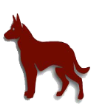 